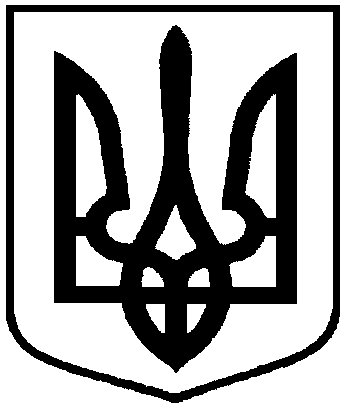 ДЕРЖАВНА ІНСПЕКЦІЯ ЯДЕРНОГО РЕГУЛЮВАННЯ УКРАЇНИНАКАЗПро затвердження Порядку видачісертифікатів про затвердження у разіперевезення радіоактивних матеріалівВідповідно до статей 8 та 24 Закону України «Про використання ядерної енергії та радіаційну безпеку», підпункту 7 пункту 4 Положення про Державну інспекцію ядерного регулювання України, затвердженого постановою Кабінету Міністрів України від 20 серпня 2014 року № 363,НАКАЗУЮ:1. Затвердити Порядок видачі сертифікатів про затвердження у разі перевезення радіоактивних матеріалів, що додається.2. Визнати таким, що втратив чинність, наказ Державного комітету ядерного регулювання України від 06 вересня 2007 року № 119 
«Про затвердження Порядку видачі сертифікатів щодо безпечного перевезення радіоактивних матеріалів», зареєстрований в Міністерстві юстиції України 
20 вересня 2007 року за № 1079/14346.3. Департаменту з безпеки радіаційних технологій та поводження з РАВ (Наталія РИБАЛКА) забезпечити подання цього наказу на державну реєстрацію до Міністерства юстиції України в установленому порядку.4. Цей наказ набирає чинності з дня його офіційного опублікування.5. Контроль за виконанням цього наказу залишаю за собою.Виконуючий обов’язки Голови – Головного державного інспектора з ядерної та радіаційної безпеки України			                            Олег КОРІКОВ                             ЗАТВЕРДЖЕНОНаказ Державної інспекції ядерного                                      регулювання України                                                              _________ 202___ року № _____Порядок видачі сертифікатів про затвердження у разіперевезення радіоактивних матеріалівІ. Загальні положення1. Цей Порядок установлює процедуру видачі сертифікатів про затвердження, що стосуються безпечного перевезення радіоактивних матеріалів (далі – сертифікат про затвердження) під час здійснення дозвільної діяльності у сфері використання ядерної енергії, та вимоги до документів, які подаються заявником до Держатомрегулювання з метою отримання сертифіката про затвердження.2. Цей Порядок застосовується під час здійснення діяльності з перевезення радіоактивних матеріалів.3. У цьому Порядку терміни вживаються в значеннях, наведених у статті 1 Закону України «Про використання ядерної енергії та радіаційну безпеку», 
статті 1 Закону України «Про дозвільну діяльність у сфері використання ядерної енергії» та в Правилах безпечного перевезення радіоактивних матеріалів (ПБПРМ-2020), затверджених наказом Державної інспекції ядерного регулювання України від 27 жовтня 2020 року № 436, зареєстрованих у Міністерстві юстиції України 30 грудня 2020 року за № 1313/35596 (далі – ПБПРМ-2020).4. У цьому Порядку вживаються такі скорочення:ЗАБ – звіт з аналізу безпеки;ПК – пакувальний комплект;ППВ – програма приймання випробувань;РМ – радіоактивний матеріал;РМ/ПК – радіоактивний матеріал або пакувальний комплект;ТУ – технічні умови (специфікації).ІІ. Видача сертифікатів про затвердження1. Сертифікат про затвердження є обов’язковим документом під час здійснення заявником діяльності з перевезення РМ для:1) конструкції:РМ особливої форми, з низькою здатністю до розсіювання;подільного-звільненого матеріалу;ПК, що містить:  або більше гексафториду урану, подільний матеріал, крім подільного-звільненого;ПК типу B(U), типу В(М), типу С;2) спеціальних умов перевезення;3) деяких перевезень (відповідно до пунктів 25–28 розділу IX 
ПБПРМ-2020);4) розрахунку альтернативних меж активності для вантажу приладів або виробів, на який поширюється повне звільнення;5) програми радіаційного захисту для суден спеціального призначення;6) розрахунку значень для радіонуклідів, не зазначених у таблиці 1 
ПБПРМ-2020.Сертифікати про затвердження на конструкцію відповідного РМ/ПК та на перевезення можуть бути об’єднані в єдиний сертифікат про затвердження у разі подання заявником до Держатомрегулювання відповідної заяви з обґрунтуваннями необхідності такого об’єднання.2. Сертифікат про затвердження видається заявнику.3. Розгляд документів, які заявник надає до Держатомрегулювання з метою отримання сертифіката про затвердження конструкції РМ, здійснюється в три етапи.1) І етап – погодження попередньої версії ТУ та попереднього звіту з обґрунтуваннями безпеки конструкції РМ.Заявник подає до Держатомрегулювання на погодження попередню версію ТУ та попередній звіт з обґрунтуваннями безпеки спроектованої конструкції РМ. Вимоги до структури та змісту ТУ наведені в додатку 1 до цього Порядку.За рішенням Держатомрегулювання згідно з Порядком проведення державної експертизи ядерної та радіаційної безпеки, затвердженим наказом Державного комітету ядерного регулювання України від 21 лютого 2005 року 
№ 21, зареєстрованим у Міністерстві юстиції України 07 квітня 2005 року за 
№ 372/10652 (далі – Порядок експертизи) проводиться державна експертиза ядерної та радіаційної безпеки (далі – експертиза) попередньої версії ТУ та попереднього звіту з обґрунтуваннями безпеки.Відповідно до результатів експертизи Держатомрегулювання приймає рішення щодо погодження попередньої версії ТУ та попереднього звіту з обґрунтуваннями безпеки. Про прийняте рішення Держатомрегулювання повідомляє заявника.Звіт з обґрунтуваннями безпеки конструкції РМ, що додається до заяви на отримання сертифіката про затвердження конструкції РМ, містить:дані про призначення конструкції РМ та її функції;дані про обсяги, характеристики та класифікація РМ, які планується перевозити;систематизовані критерії та вимоги з безпеки, яким має відповідати конструкція РМ;опис складу конструкції РМ, конструктивних рішень її складових;обґрунтування характеристик герметичності конструкції РМ;обґрунтування забезпечення біологічного захисту;обґрунтування забезпечення міцності та структурної цілісності конструкції РМ;обґрунтування відповідності конструкції РМ встановленим функціональним критеріям та вимогам;опис системи управління діяльністю, якості виготовлення та випробувань конструкції РМ;опис експлуатації конструкції РМ;обґрунтування забезпечення радіаційного захисту під час виконання робіт з перевезення РМ;аналіз порушень нормальної експлуатації, аварійних ситуацій та аварій під час перевезення РМ;висновки.У звіті з обґрунтуваннями безпеки наводять описи та обґрунтування в обсязі, достатньому для підтвердження відповідності конструкції РМ вимогам ядерної та радіаційної безпеки.За запитом заявника Держатомрегулювання погоджує зміст інформації, яку необхідно надати у звіті з обґрунтуваннями безпеки конструкції РМ.2) ІІ етап – погодження ППВ виготовленої конструкції РМ.Заявник подає до Держатомрегулювання на погодження ППВ виготовленої конструкції РМ. Вимоги до структури та змісту ППВ наведені в додатку 2 до цього Порядку.За рішенням Держатомрегулювання згідно з Порядком експертизи проводиться експертиза ППВ.Відповідно до результатів експертизи Держатомрегулювання приймає рішення щодо погодження ППВ. Про прийняте рішення Держатомрегулювання повідомляє заявника.За рішенням Держатомрегулювання представники цього регулюючого органу та/або представники експертної організації, яким надаються відповідні повноваження, беруть участь у приймальних випробуваннях конструкції РМ, які заявник виконує за погодженою Держатомрегулюванням ППВ.3) ІІІ етап – видача сертифіката про затвердження конструкції РМ.Заявник подає до Держатомрегулювання заяву на отримання сертифіката за формою, яка наведена в додатку 3 до цього Порядку. До заяви додаються:остаточний звіт з обґрунтуваннями безпеки, погоджений у встановленому порядку;остаточна версія ТУ, відкоригованих з урахуванням результатів приймальних випробувань конструкції РМ та погоджених у встановленому порядку;ППВ, погоджена у встановленому порядку;результати випробувань конструкції РМ (звіт, протоколи тощо).Розгляд та погодження остаточної версії ТУ та остаточного звіту з обґрунтуваннями безпеки здійснюється до подання заяви на отримання сертифіката про затвердження конструкції РМ. Допускається здійснювати розгляд та погодження цих документів під час розгляду заяви.4. Розгляд документів, які заявник надає до Держатомрегулювання з метою отримання сертифіката про затвердження конструкції ПК, здійснюється в три етапи.1) І етап – погодження попередньої версії ТУ та попереднього ЗАБ конструкції ПК.Заявник подає до Держатомрегулювання на погодження попередню версію ТУ та попередній ЗАБ спроектованої конструкції ПК. Вимоги до структури та змісту ТУ наведені в додатку 1 до цього Порядку.За рішенням Держатомрегулювання згідно з Порядком експертизи проводиться експертиза попередньої версії ТУ та попереднього ЗАБ.Відповідно до результатів експертизи Держатомрегулювання приймає рішення щодо погодження попередньої версії ТУ та попереднього ЗАБ. Про прийняте рішення Держатомрегулювання повідомляє заявника .2) ІІ етап – погодження ППВ виготовленої конструкції ПК.Заявник подає до Держатомрегулювання на погодження ППВ виготовленої конструкції ПК. Вимоги до структури та змісту ППВ наведені в додатку 2 до цього Порядку.За рішенням Держатомрегулювання згідно з Порядком експертизи проводиться експертиза ППВ.Відповідно до результатів експертизи Держатомрегулювання приймає рішення щодо погодження ППВ. Про прийняте рішення Держатомрегулювання повідомляє заявника.За рішенням Держатомрегулювання представники цього регулюючого органу та/або представники експертної організації, яким надаються відповідні повноваження, беруть участь у приймальних випробуваннях конструкції ПК, які заявник виконує за погодженою Держатомрегулюванням ППВ.3) ІІІ етап – видача сертифіката про затвердження конструкції ПК.Заявник подає до Держатомрегулювання заяву на отримання сертифіката за формою, яка наведена в додатку 3 до цього Порядку. До заяви додаються:остаточний ЗАБ, погоджений у встановленому порядку;остаточна версія ТУ, відкоригованих з урахуванням результатів приймальних випробувань конструкції ПК та погоджених у встановленому порядку;ППВ, погоджена у встановленому порядку;результати випробувань конструкції ПК (звіт, протоколи тощо).Розгляд та погодження остаточної версії ТУ та остаточного ЗАБ здійснюється до подання заяви на отримання сертифіката про затвердження конструкції ПК. Допускається здійснювати розгляд та погодження цих документів під час розгляду заяви.5. Для отримання сертифіката про затвердження спеціальних умов перевезення заявник подає до Держатомрегулювання заяву, форма якої наведена у додатку 3 до цього Порядку. До заяви додаються:документ із зазначенням предмету затвердження спеціальних умов перевезення;погоджений у встановленому порядку звіт з обґрунтуванням безпеки запланованої діяльності.Звіт з обґрунтуванням безпеки запланованої діяльності з перевезення РМ, що додається до заяви на отримання сертифіката про затвердження спеціальних умов перевезення, містить:мету подачі заяви на отримання сертифіката про затвердження;інформацію про заявника та про перевізника;опис ПК;інформацію про фактичні радіаційні, фізичні та хімічні характеристики РМ, які є важливими для безпеки перевезення;перелік відхилень від вимог ПБПРМ-2020 із зазначенням для кожного відхилення причин, з яких перевезення не може бути виконано в повній відповідності до вимог ПБПРМ-2020;опис, обґрунтування та порядок виконання заходів, які потрібно здійснювати до та під час перевезення, для забезпечення безпеки під час перевезень з метою компенсації невиконання вимог ПБПРМ-2020;опис системи управління діяльністю, що застосовується для перевезення РМ, включно з комплексом заходів із забезпечення якості, розроблений відповідно до Вимог до програм забезпечення якості при перевезенні радіоактивних матеріалів, затверджених наказом Державного комітету ядерного регулювання України від 25 липня 2006 року № 110, зареєстрованих у Міністерстві юстиції України 05 жовтня 2006 року за № 1092/12966 (далі – Вимоги до програм забезпечення якості при перевезенні РМ).У звіті з обґрунтуванням безпеки наводять описи та обґрунтування в обсязі достатньому для того, щоб підтвердити, що загальний рівень безпеки під час перевезення РМ не нижчий рівня, який би забезпечувався під час виконання всіх застосовних вимог ПБПРМ-2020.За запитом заявника Держатомрегулювання погоджує зміст інформації, яку необхідно надати в звіті з обґрунтуванням безпеки запланованої діяльності з перевезення РМ.Розгляд та погодження звіту з обґрунтуванням безпеки запланованої діяльності здійснюється до подання заяви на отримання сертифіката про затвердження спеціальних умов перевезення. Допускається здійснювати розгляд та погодження цього документа під час розгляду заяви.6. Для отримання сертифіката про затвердження деяких перевезень заявник подає до Держатомрегулювання заяву, форма якої наведена у додатку 3 до цього Порядку. До заяви додаються:документ із зазначенням предмету затвердження деяких перевезень;погоджений у встановленому порядку звіт з обґрунтуванням безпеки запланованої діяльності.Звіт з обґрунтуванням безпеки запланованої діяльності з перевезення РМ, що додається до заяви на отримання сертифіката про затвердження деяких перевезень, містить:мету подачі заяви на отримання сертифіката про затвердження запланованого перевезення;причини та обґрунтування перевезення відповідно до пункту 27 
розділу IX ПБПРМ-2020 (у разі перевезення SCO-III);інформацію про заявника;інформацію про тривалість перевезення, на яке запитується затвердження;інформацію про фактичні радіаційні, фізичні та хімічні характеристики РМ, які є важливими для безпеки перевезення;види транспорту, який передбачається застосовувати для перевезення, тип засобу перевезення та ймовірний або запропонований маршрут;план транспортування (в разі перевезення SCO-III);опис, обґрунтування та порядок виконання заходів, які потрібно здійснювати до та під час перевезення, для забезпечення безпеки під час перевезення;демонстрація виконання вимог підпункту e) пункту 36 розділу VI та пункту 7 розділу VII ПБПРМ-2020 (у разі перевезення SCO-III);посилання на відповідний (відповідні) сертифікат (сертифікати) про затвердження конструкції РМ/ПК;опис системи управління діяльністю, що застосовується, включно з комплексом заходів із забезпечення якості, розроблений відповідно до Вимог до програм забезпечення якості під час перевезення РМ.Розгляд та погодження звіту з обґрунтуванням безпеки запланованої діяльності здійснюється до подання заяви на отримання сертифіката про затвердження деяких перевезень. Допускається здійснювати розгляд та погодження цього документа під час розгляду заяви.7. Для отримання сертифіката про затвердження розрахунку альтернативних меж активності для вантажу приладів або виробів, на який поширюється повне звільнення, заявник подає до Держатомрегулювання заяву, форма якої наведена у додатку 3 до цього Порядку. До заяви додаються:документ із зазначенням предмету затвердження розрахунку альтернативних меж активностей;погоджений у встановленому порядку звіт з обґрунтуванням безпеки запланованої діяльності.Звіт з обґрунтуванням безпеки запланованої діяльності з перевезення РМ, що додається до заяви на отримання сертифіката про затвердження розрахунку альтернативних меж активності для вантажу приладів або виробів, на який поширюється повне звільнення, містить:мету подачі заяви на отримання сертифіката про затвердження розрахунку альтернативних меж активностей;інформацію про заявника;ідентифікаційні дані приладу або виробу, інформацію про його заплановане використання;радіаційні характеристики приладу або виробу, зокрема, перелік радіонуклідів, максимальні активності радіонуклідів, максимальну потужність дози випромінювання від приладу або виробу на відстані 10 см від його поверхні;важливі для забезпечення безпеки перевезення хімічні та фізичні характеристики РМ, що містяться в цьому приладі або виробі;опис та обґрунтування конструктивних рішень, зокрема, що належать до герметизації, екранування та захисту РМ від зовнішніх впливів у звичайних, нормальних і аварійних умовах перевезення приладів або виробів;опис виготовлення приладу або виробу та застосовної системи управління діяльністю, включно з заходами з забезпечення та контролю якості виготовлення, види та процедури випробувань, які застосовуються під час виготовлення приладу або виробу;максимальну кількість приладів або виробів, яку передбачається перевозити в розрахунку на один вантаж, а також щорічно;оцінку радіаційних впливів на персонал та осіб із населення в звичайних, нормальних і аварійних умовах перевезення, на основі репрезентативних сценаріїв, зокрема, аварійних сценаріїв, що можуть виникнути під час перевезення вантажів у приладі або виробі, обґрунтування неперевищення та мінімізації встановлених у нормативно-правових актах допустимих рівнів радіаційних впливів під час перевезення максимальної кількості приладів або виробів.Розгляд та погодження звіту з обґрунтуванням безпеки запланованої діяльності здійснюється до подання заяви на отримання сертифіката про затвердження розрахунку альтернативних меж активностей. Допускається здійснювати розгляд та погодження цього документа під час розгляду заяви.8. Для отримання сертифіката про затвердження програми радіаційного захисту для суден спеціального призначення або розрахунку значень для радіонуклідів, не зазначених у таблиці 1 ПБПРМ-2020, заявник подає до Держатомрегулювання заяву, форма якої наведена у додатку 3 до цього Порядку. До заяви додається документ із зазначенням предмету затвердження.9. Протягом 10 днів з дня реєстрації заяви в Держатомрегулювання здійснюється попередній розгляд заяви та доданих до неї документів. Під час попереднього розгляду перевіряється комплектність та оформлення документів, що вимагаються. За результатами попереднього розгляду заявнику направляється повідомлення про достатність/недостатність, відповідність/невідповідність поданих документів встановленим вимогам та прийняття/не прийняття їх до подальшого розгляду.10. Під час розгляду Держатомрегулюванням заяви та доданих до неї документів заявнику можуть надаватися зауваження та запитуватись уточнення інформації, викладеної у наданих документах. Зауваження та запити про уточнення інформації надаються у письмовій формі з установленням терміну отримання від заявника відповідної інформації щодо усунення зауважень та уточнень.11. Строк розгляду заяви та доданих до неї документів, прийняття рішення про видачу/відмову у видачі сертифіката про затвердження не повинен перевищувати одного місяця з дня отримання заяви та всіх необхідних документів.Якщо розгляд та погодження остаточної версії ТУ та остаточного ЗАБ або звіту з обґрунтуванням безпеки запланованої діяльності здійснюються під час розгляду заяви, строк розгляду заяви та доданих до неї документів не повинен перевищувати чотирьох місяців з дня отримання заяви та всіх необхідних документів.12. Сертифікат про затвердження надається в разі відповідності конструкції РМ/ПК, спеціальних умов, деяких перевезень, розрахунку альтернативних меж активності для вантажу приладів або виробів, на який поширюється повне звільнення, програми радіаційного захисту для суден спеціального призначення, розрахунку значень для радіонуклідів, не зазначених у таблиці 1 ПБПРМ-2020, вимогам ПБПРМ-2020 та інших нормативно-правових актів з ядерної та радіаційної безпеки.13. Держатомрегулювання може відмовити у видачі сертифіката про затвердження в разі невідповідності конструкції РМ/ПК, спеціальних умов, деяких перевезень, розрахунку альтернативних меж активності для вантажу приладів або виробів, на який поширюється повне звільнення, програми радіаційного захисту для суден спеціального призначення, розрахунку значень для радіонуклідів, не зазначених у таблиці 1 ПБПРМ-2020, вимогам               ПБПРМ-2020 та інших нормативно-правових актів з ядерної та радіаційної безпеки та/або в разі ненадання заявником прийнятної інформації у встановлений строк відповідно до пункту 10 розділу ІІ цього Порядку.14. Рішення про видачу сертифіката про затвердження або про відмову у видачі надсилається заявнику в триденний строк після його прийняття. В разі відмови зазначаються підстави для цього.Після отримання від Держатомрегулювання рішення про видачу сертифіката про затвердження заявник надає до Держатомрегулювання документ про оплату послуг за здійснення дозвільних процедур відповідно до Порядку справляння та розмірів плати за здійснення дозвільних процедур у сфері використання ядерної енергії, затвердженого постановою Кабінету Міністрів України від 06 травня 2001 року № 440.Якщо протягом 30 календарних днів з дня надіслання повідомлення про прийняття рішення про видачу сертифіката про затвердження не подано документ, що підтверджує внесення плати за його видачу, Держатомрегулювання скасовує рішення про видачу сертифіката про затвердження.15. Строк дії сертифікатів про затвердження конструкції РМ/ПК становить не менше трьох років.У разі затвердження спеціальних умов, деяких перевезень, розрахунку альтернативних меж активності для вантажу приладів або виробів, на який поширюється повне звільнення, програми радіаційного захисту для суден спеціального призначення, розрахунку значень для радіонуклідів, не зазначених у таблиці 1 ПБПРМ-2020, строк дії сертифіката про затвердження становить не менше одного року або обмежується періодом перевезення (у випадку разового перевезення).16. Зміст сертифікатів про затвердження відповідає пунктам 34–39                  розділу IX ПБПРМ-2020.17. Кожному сертифікату про затвердження присвоюється розпізнавальний знак відповідно до пункту 32 розділу IX ПБПРМ-2020.18. Копії сертифікатів про затвердження і документи, на підставі яких були видані сертифікати про затвердження, підлягають зберіганню в Держатомрегулюванні протягом трьох років від дати закінчення строку дії сертифікатів про затвердження.ІІІ. Перегляд сертифікатів про затвердження1. Перегляд сертифіката про затвердження проводиться Держатомрегулюванням у разі закінчення строку його дії або необхідності внесення змін до сертифіката про затвердження з інших підстав (зміна характеристик РМ, виявлення суттєвих недоліків або зміни конструкції РМ/ПК, суттєві порушення нормальної експлуатації конструкції РМ/ПК, зміни законодавства у сфері безпечного перевезення РМ тощо).2. Подання, розгляд заяви та порядок видачі сертифіката про затвердження в разі перегляду здійснюється відповідно до розділу ІІ цього Порядку. Допускається дотримання обмежених вимог до етапів розгляду документів Держатомрегулюванням у разі перегляду сертифікатів про затвердження конструкції РМ/ПК, якщо не змінюються конструкції РМ/ПК та/або не виконуються додаткові випробування конструкції РМ/ПК. Допускається дотримання обмежених вимог до документів, які заявник додає до заяви на отримання сертифіката, за умови надання заявником обґрунтувань доцільності такого обмеження та достатності інформації, доданої до заяви на отримання сертифіката.ІV. Багатостороннє затвердження сертифікатів1. Багатостороннє затвердження сертифікатів компетентних органів країн походження конструкції РМ/ПК або перевезення здійснюється Держатомрегулюванням відповідно до ПБПРМ-2020 шляхом підтвердження первинного сертифіката.2.  Розгляд документів, які заявник надає до Держатомрегулювання з метою отримання багатостороннього затвердження сертифіката, здійснюється в два етапи:1) І етап – визначення документації, що надається до Держатомрегулювання з метою отримання багатостороннього затвердження.Заявник надсилає до Держатомрегулювання лист про наміри отримати багатостороннє затвердження сертифіката з проханням визначити документацію, яка має надаватись до Держатомрегулювання разом із заявою на отримання сертифіката. Заявник до листа додає таку інформацію: тип сертифіката для багатостороннього затвердження;характеристики РМ, що планується перевозити в межах України;учасники перевезень (вантажовідправник, перевізник, вантажоотримувач) в межах України;тривалість перевезення, що планується з використанням багатосторонньо затвердженого сертифіката;назва компетентного органу, який затвердив первинний сертифікат;перелік та зміст документації з обґрунтуваннями безпеки, на підставі якої компетентний орган затвердив первинний сертифікат.Держатомрегулювання в строк не пізніше одного місяця з дня отримання листа заявника направляє йому вимоги до документації, що має надаватись до Держатомрегулювання з метою отримання багатостороннього затвердження сертифіката;2) ІІ етап – видача багатостороннього затвердження сертифіката.Заявник надає до Держатомрегулювання заяву на отримання багатостороннього затвердження сертифіката за формою, яка наведена в           додатку 3 до цього Порядку. До заяви додається документація відповідно до визначених Держатомрегулювання на етапі І вимог до неї. Держатомрегулювання за зверненням заявника може розглянути проєкти такої документації з метою врахування заявником результатів цього розгляду під час отримання первинного сертифіката.3. Протягом 10 днів з дня реєстрації заяви в Держатомрегулювання здійснюється попередній розгляд заяви та доданих до неї документів. Під час попереднього розгляду перевіряється комплектність та оформлення документів, що вимагаються. За результатами попереднього розгляду заявнику направляється повідомлення про достатність/недостатність, відповідність/невідповідність поданих документів встановленим вимогам та прийняття/не прийняття їх до подальшого розгляду.4. Під час розгляду Держатомрегулюванням заяви та доданих до неї документів заявнику можуть надаватися зауваження та запитуватись уточнення інформації, викладеної у наданих документах. Зауваження та запити про уточнення інформації надаються у письмовій формі з установленням терміну отримання від заявника відповідної інформації щодо усунення зауважень та уточнень.5. Строк розгляду заяви та доданих до неї документів, прийняття рішення про видачу/відмову у видачі сертифіката про затвердження не повинен перевищувати одного місяця з дня отримання заяви та всіх необхідних документів.Якщо розгляд та погодження остаточної версії ТУ та остаточного ЗАБ або звіту з обґрунтуванням безпеки запланованої діяльності здійснюються під час розгляду заяви, строк розгляду заяви та доданих до неї документів не повинен перевищувати чотирьох місяців з дня отримання заяви та всіх необхідних документів.6. Багатостороннє затвердження сертифіката надається в разі відповідності документації, що надана до Держатомрегулювання з метою отримання багатостороннього затвердження сертифіката, вимогам ПБПРМ-2020 та інших нормативно-правових актів з ядерної та радіаційної безпеки.7. Держатомрегулювання може відмовити у видачі багатостороннього затвердження сертифіката про затвердження в разі невідповідності документації, що надана до Держатомрегулювання з метою отримання багатостороннього затвердження сертифіката, вимогам ПБПРМ-2020 та інших нормативно-правових актів з ядерної та радіаційної безпеки та/або в разі ненадання заявником прийнятної інформації у встановлений строк відповідно до пункту 4 розділу ІV цього Порядку.8. Рішення про видачу багатостороннього затвердження сертифіката або про відмову у видачі надсилається заявнику в триденний строк після його прийняття. В разі відмови зазначаються підстави для цього.Директор Департаменту з безпеки радіаційних технологій та поводження з РАВ – заступник Головного державного інспектора
з ядерної та радіаційної безпеки України 	                 Наталія РИБАЛКАДодаток 1до Порядку видачі сертифікатів 
про затвердження у разі перевезення радіоактивних матеріалів 
(пункти 3 та 4 розділу ІІ)Вимоги до структури та змісту ТУ на конструкцію РМ/ПК1. ТУ на конструкцію РМ/ПК складаються з таких розділів:призначення;нормативні посилання;технічні вимоги;вимоги до виготовлення та постачання;вимоги до введення в експлуатацію та з експлуатації.За потреби ТУ можуть доповнюватись іншими розділами та додатками.2. У розділі «Призначення» визначають:тип ПК або вид РМ;характеристики радіоактивних речовин, для перевезення яких призначена конструкція РМ/ПК (об’єм та маса радіоактивних речовин, радіонуклідний склад та активність кожного нукліда, склад і вміст ядерних матеріалів (за їх наявності), показники тепловиділення радіоактивних речовин, фізико-хімічні властивості радіоактивних речовин, що є важливими для безпеки перевезень).3. У розділі «Нормативні посилання» визначають перелік нормативно-правових актів і стандартів, документів міжнародних організацій, інших  документів, що застосовуються під час проєктування, виготовлення, постачання, введення в експлуатацію та експлуатації конструкції РМ/ПК.4. Розділ «Технічні вимоги» складається з таких підрозділів:проєктні основи;конструктивні рішення;матеріали та покупні вироби;відповідність конструкції РМ/ПК проєктним основам;комплектність.1) У підрозділі «Проєктні основи» визначають:вимоги до виконання конструкцією РМ/ПК функцій безпеки (зокрема, вимоги з відповідними критеріями герметичності, біологічного захисту, ядерної безпеки, відведення тепла);функціональні вимоги до конструкції РМ/ПК щодо завантаження і розвантаження радіоактивних речовин на відповідних об’єктах тощо;вимоги до стійкості конструкції РМ/ПК до природних зовнішніх впливів, зокрема, впливів температури, інсоляції, вологи, пилу, атмосферних опадів, вітру, урагану, смерчу, землетрусу;вимоги до забезпечення стійкості РМ/ПК до техногенних впливів, зокрема, впливів при можливих пожежах, вибухах, падінні конструкції РМ/ПК та об’єктів на неї;вимоги до забезпечення міцності та структурної цілісності конструкції РМ/ПК під час зовнішніх впливів;вимоги до забезпечення надійності конструкції РМ/ПК, зокрема, показники безвідмовності, довговічності, ремонтопридатності.Під час установлення систематичної сукупності зазначених вимог ураховують в достатньому для проєктування конструкції РМ/ПК обсязі вимоги нормативно-правових актів залежно від виду РМ і типу ПК.2) У підрозділі «Конструктивні рішення» наводять:опис конструкції РМ/ПК загалом, склад конструкції та функції кожної складової;опис конструктивних рішень кожної складової конструкції РМ/ПК, з’єднань складових.В описах демонструється врахування в конструктивних рішеннях функціональних вимог до конструкції РМ/ПК (вимог до виконання конструкціями функцій безпеки, технологічних функцій).В описах надають посилання на конкретну конструкторську документацію (зокрема креслення) конструкції РМ/ПК та її складових.3) У підрозділі «Матеріали та покупні вироби» наводять:перелік основних матеріалів, що застосовуються під час виготовлення конструкції РМ/ПК та її складових, із зазначенням характеристик матеріалів, що є важливими для забезпечення відповідності конструкції РМ/ПК проєктним основам;перелік покупних виробів, що застосовуються під час виготовлення конструкції РМ/ПК та її складових, із зазначенням характеристик цих виробів, що є важливими для забезпечення відповідності конструкції РМ/ПК проєктним основам.4) У підрозділі «Відповідність конструкції РМ/ПК проєктним основам» наводять в стислому вигляді обґрунтування відповідності конструкції РМ/ПК проєктним основам із посиланням на ЗАБ конструкції РМ/ПК.5) У підрозділі «Комплектність» визначають комплектність поставки конструкції РМ/ПК:комплектність конструкції РМ/ПК та її складових;комплектність запасних частин, інструментів і пристосувань;комплектність документації.5. Розділ «Вимоги до виготовлення та постачання» складається з таких підрозділів:забезпечення якості виготовлення;приймальні випробування на майданчику виробника;маркування, упаковка, транспортування та зберігання.1) У підрозділі «Забезпечення якості виготовлення» визначають:загальний опис системи управління діяльністю виробника конструкції РМ/ПК із посиланням на нормативно-правові акти та стандарти, яким вона відповідає, а також на відповідні документи виробника;опис плану контролю якості виготовлення конструкції РМ/ПК (із посиланням на відповідні документи виробника) з визначенням кроків, на яких виконується контроль якості (зокрема вибір постачальників матеріалів і покупних виробів, їх вхідний контроль, контроль якості обробки матеріалу, зварювання, монтажу);вимоги до забезпечення та методів контролю якості на визначених кроках: вхідний контроль, геометричні розміри, зварювання, герметичність, антикорозійне покриття тощо.Обсяги вимог до забезпечення та методів контролю якості виготовлення конструкції РМ/ПК визначають залежно від конкретних конструктивних рішень. 2) У підрозділі «Приймальні випробування на майданчику виробника» визначають:мету приймальних випробувань на майданчику виробника;вимоги до перевірок документації з якості виготовлення конструкції РМ/ПК, що виконуються під час приймальних випробувань;види випробувань на майданчику виробника.Установлюють вимоги щодо розроблення програми приймальних випробувань на майданчику виробника, її затвердження виробником, погодження замовником та Держатомрегулюванням, визначають учасників приймальних випробувань.Установлюють процедуру усунення виявлених під час випробувань недоліків.3) У підрозділі «Маркування, упаковка, транспортування та зберігання» визначають:інформацію, яка має бути зазначена безпосередньо на виготовленій конструкції РМ/ПК, а також на упаковці конструкції РМ/ПК під час їх маркування;вимоги до стійкості та довговічності маркування;вимоги до упаковки, в яку розміщується конструкція РМ/ПК, з метою забезпечення запобігання пошкодження конструкції РМ/ПК під час транспортно-технологічних операцій та запобігання несанкціонованому доступу до неї;вимоги до умов завантаження, транспортування та розвантаження упаковки з конструкції РМ/ПК (зокрема види транспортних засобів);вимоги до умов зберігання упаковки з конструкцією РМ/ПК. 6. Розділ «Вимоги до введення в експлуатацію та експлуатації» складається з таких підрозділів:введення в експлуатацію конструкції РМ/ПК;експлуатація конструкції РМ/ПК.1) У підрозділі «Введення в експлуатацію конструкції РМ/ПК» визначають:вимоги до приймання конструкції РМ/ПК замовником на його майданчику, зокрема, до проведення вхідного контролю поставки;вимоги до проведення приймальних випробувань на майданчику замовника (мету, види випробувань, вимоги до розроблення, затвердження та погодження програми випробувань, визначення учасників випробувань, процедури усунення виявлених під час випробувань недоліків);умови прийняття рішення про здійснення експлуатації конструкції РМ/ПК.2) У підрозділі «Експлуатація конструкції РМ/ПК» визначають:основні умови безпечної експлуатації конструкції РМ/ПК;основні заходи з технічного обслуговування та ремонту конструкції РМ/ПК;основні заходи з радіаційного, протипожежного захисту, охорони праці.Зазначають посилання на експлуатаційну документацію конструкції РМ/ПК._____________________________________________Додаток 2до Порядку видачі сертифікатів 
про затвердження у разі перевезення радіоактивних матеріалів 
(пункти 3 та 4 розділу ІІ)Вимоги до структури та змісту ППВ виготовленої конструкції РМ/ПК1. ППВ виготовленої конструкції РМ/ПК складається з таких розділів:мета та об’єкт приймальних випробувань;готовність до приймальних випробувань;види випробувань та умови їх проведення;перевірка документації;процедури та критерії прийнятності випробувань;завершення приймальних випробувань.За потреби ППВ може доповнюватись іншими розділами та додатками.2. У розділі «Мета та об’єкт приймальних випробувань» наводять:мету приймальних випробувань, зокрема, випробування виготовленої конструкції РМ/ПК на відповідність вимогам ТУ, конструкторській та іншій документації;стислу інформацію про конструкцію РМ/ПК, яка є об’єктом приймальних випробувань, з посиланням на ТУ.3. У розділі «Готовність до приймальних випробувань» визначають організаційні та технічні умови, які виконують до початку приймальних випробувань, а саме:завершення процесу виготовлення конструкції РМ/ПК та оформлення відповідної документації;погодження та затвердження ППВ;підготовку та затвердження методик та процедур проведення окремих видів випробувань;організацію ділянок, на яких проводяться випробування;готовність в повному обсязі технічних засобів для проведення випробувань, метрологічне забезпечення вимірювальних приладів;створення комісії для проведення приймальних випробувань та видання відповідних організаційно-розпорядчих документів.4. У розділі «Види випробувань та умови їх проведення» визначають:перелік видів випробувань (зокрема, візуальний огляд, геометричні розміри, міцність, герметичність, біологічний захист, функціонування під час завантаження та розвантаження, сумісність з іншим обладнанням);перелік документів, які застосовуються під час проведення приймальних випробувань, зокрема, ТУ, конструкторська документація, затверджені методики та процедури для проведення окремих видів випробувань;перелік технічних засобів, які застосовуються під час проведення окремих видів приймальних випробувань, та їх основні характеристики, що є важливими для випробувань;заходи безпеки під час проведення приймальних випробувань з посиланням на відповідну документацію.5. У розділі «Перевірка документації» визначають:перелік документації, яка підлягає перевірці під час приймальних випробувань, зокрема, документація з даними контролю якості виготовлення конструкції РМ/ПК, фактичних характеристик покупних виробів;критерії прийнятності перевірки документації.6. У розділі «Процедури та критерії прийнятності випробувань» визначають для кожного виду випробувань:перелік послідовних операцій, що виконують під час конкретного виду випробувань, параметри, які контролюються під час операцій, допустимі значенні параметрів (або наводять посилання на методики (процедури), в яких це визначено);критерії прийнятності випробувань (дотримання допустимих значень параметрів у процесі виконання виду випробувань та по його завершенню).7. У розділі «Завершення приймальних випробувань» визначають:критерії прийнятного завершення приймальних випробувань конструкції РМ/ПК загалом;порядок документування результатів приймальних випробувань;порядок усунення виявлених під час приймальних випробувань недоліків._____________________________________________Додаток 3до Порядку видачі сертифікатів 
про затвердження у разі перевезення радіоактивних матеріалів 
(пункти 3–8 розділу ІІ)Форма заяви на отримання сертифіката про затвердженняБланк організації-заявника__________________________________________________________________________________________________________________Голові Державної інспекції ядерного регулювання України –Головному державному інспектору з ядерної та радіаційної безпеки України_____________________(ім’я, прізвище)ЗАЯВАна отримання сертифіката ___________________№ __________________               (дата)                                        (реєстраційний номер)__________________________________________________________________               (повна та скорочена назва організації-заявника)просить надати сертифікат про затвердження______________________________________________________________________________________________________________________________________________________________               (вказати конструкцію чи діяльність, яка затверджуватиметься сертифікатом)строком на _______________років.__________________________________________________________________               (вказати конструкцію чи діяльність, яка затверджується сертифікатом)__________________________________________________________________               (поштова адреса організації-заявника)__________________________________________________________________(адреса електронної пошти, телефон, факс, прізвище та телефон посадової особи, відповідальної за підготовку заяви)_________________________________________________________________(залежно від мети подання заяви – інформація про виробника радіоактивного матеріалу особливої форми або радіоактивного матеріалу з низькою здатністю до розсіювання або подільного-звільненого матеріалу; ідентифікація радіоактивного матеріалу особливої форми або радіоактивного матеріалу з низькою здатністю до розсіювання, інформація про виробника пакувального комплекту, тип і позначення пакувального комплекту; інформація про перевізника, перелік відхилень від ПБПРМ-2020, інформація про тривалість перевезення тощо)Додатки: __________________________________________________________                                                       (перелік додатків)_______________________________________(посада, ім’я, прізвище керівника організації-заявника)_______________________________________(підпис керівника організації-заявника)(М.П.)_____________________________________________«___» ________ 2023 рокуКиїв         № ________